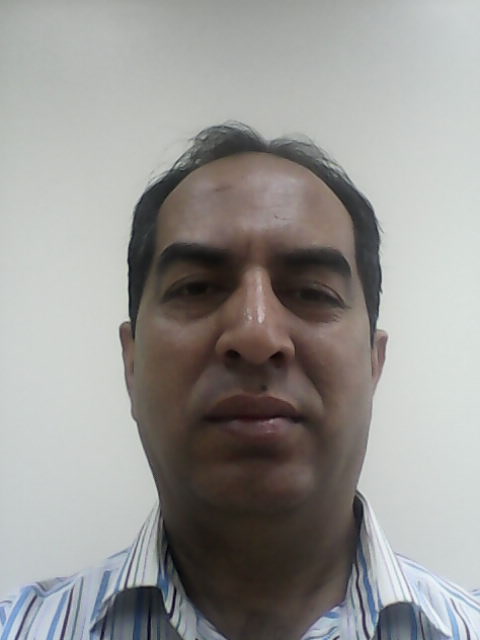 CURRICULUM VITAE A: Personal InformationName: 		-----Syed Asad Haider Jaffri-------------------Specialization 	--- ELT----------------------------------Highest Degree 	----M.A. (English)-----------------------------------Academic Rank 	----Language Instructor---------------------------Email	 		----s_asadjafary@hotmail.com------------------------------B: Qualifications1. M.A. English------------------------------------------------------2. Dip. In TEFL------------------------------------------------------3. B.Ed.---------------------------------------------------------------C: Teaching experience at the university11 Years -------------------------------------------------------------D: Publications--------------------------------------------------------------------E: Committees-------------------------------------------------------------------------------F: Community Service------------------------------------------------------------------------------- G: Courses taughtR140, L&S142-------------------------------------------------------------H: Membership of scientific societies-------------------------------------------------------------------------------I: Training Courses-------------------------------------------------------------------------------J: Conferences, workshops and symposia--------------------------------------------------------------------------------------------------------------------------------------------------------------